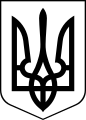 ЧОРТКІВСЬКА  МІСЬКА  РАДА ВИКОНАВЧИЙ КОМІТЕТ РІШЕННЯ (проєкт)_____________ 2023 року								№  _____ Про відмову у взяттіна квартирний облік Розглянувши заяву *** від 02.03.2023 про взяття на квартирний облік та додані документи, протокол засідання громадської комісії з житлових питань при виконавчому комітеті Чортківської міської ради від 20.03.2023 №6, відповідно до ст. 31 Житлового кодексу Української РСР, підпункту 5 пункту 13 та абзацу 1 пункту 15 «Правил обліку громадян, які потребують поліпшення житлових умов, і надання їм жилих приміщень в Українській РСР», затверджених Постановою Ради Міністрів УРСР і Української республіканської ради професійних спілок від 11.12.1984 року №470, підпункту 2 пункту «а» частини 1 статті 30, статті 52, частини 6 статті 59 Закону України «Про місцеве самоврядування в Україні», виконавчий комітет міської ради   ВИРІШИВ :1. Відмовити у взятті на квартирний облік громадянину ***, склад сім’ї - 2 особи (він та син), у зв’язку з тим, що заявник зареєстрований але не проживає на території міста Чорткова, що суперечить підпункту 5 пункту 13 та абзацу 1 пункту 15 Постанови №470.2. Контроль за виконанням даного залишаю за собою.Міський голова							 Володимир ШМАТЬКОАлеся ВасильченкоНаталія ВойцеховськаМар’яна ФаріонІрина Мацевко